				Greater Ouachita Port Commission MinutesNovember 3, 2021Meeting – Tower PlaceCommissioners Present: Ricky Guillot, Terri Odom, James Lee, Roland Charles, and Sue NicholsonCommissioners Absent: James Jones, Bobby ManningGuests:Paul TrichelJosh HaysDJ FortenberryCall to OrderChairman Guillot called the meeting to order and gave the invocation. MinutesThe minutes for the October 6th meetings were read. Commissioner Nicholson made the motion to approve the minutes as presented. Commissioner Odom seconded. Motion passed.Financial ReportThe financial report as of November 3 was reviewed by Commissioner Odom. The balance in the accounts is as follows: GOA	$225,542.27	PPA		$139.45	EDA		$92.00FPC		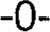 Commissioner Lee made the motion to approve. Commissioner Charles seconded the motion. Motion passed.Construction ReportNo report at this time.Operations ReportPaul Trichel reported that the port is doing well, but would always like to have more business,Other BusinessDJ requested that the GOPC work with the City of Monroe the first week of December on a tour with site selectors. This group would like to learn more about the Monroe area and the Ouachita Parish Port is a big part of that picture. The City of Monroe has prioritized the top five industries they would like to grow. They are 1) Medical; 2) Light Manufacturing; 3) Agriculture and food production; 4) technology; and 5) Shipping and distribution.AdjournmentThe next meeting is scheduled for December 8 at 12 noon. We will meet in person at Tower Place.___Sue Nicholson_________			_November 3________Sue Nicholson						Date